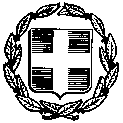 ΕΛΛΗΝΙΚΗ ΔΗΜΟΚΡΑΤΙΑ ΥΠΟΥΡΓΕΙΟ ΠΑΙΔΕΙΑΣΕΡΕΥΝΑΣ ΚΑΙ ΘΡΗΣΚΕΥΜΑΤΩΝ							 Χαλκηδόνα 12/12/2016ΠΕΡΙΦΕΡΕΙΑΚΗ Δ/ΝΣΗ Π/ΘΜΙΑΣ & Δ/ΘΜΙΑΣ ΕΚΠΑΙΔΕΥΣΗΣΚΕΝΤΡΙΚΗΣ ΜΑΚΕΔΟΝΙΑΣ                                                                       			Αριθμ. Πρωτ.:   727ΔΙΕΥΘΥΝΣΗ ΔΕΥΤΕΡΟΒΑΘΜΙΑΣ ΕΚΠΑΙΔΕΥΣΗΣΔΥΤΙΚΗΣ ΘΕΣΣΑΛΟΝΙΚΗΣ1o   ΓΕ.Λ ΧΑΛΚΗΔΟΝΑΣ							 Ταχ. Δ/νση   : ΧΑΛΚΗΔΟΝΑ							Ταχ. Κώδικας: 57007/							Πληροφορίες: ΧΛΩΡΟΣ ΓΕΩΡΓΙΟΣΤηλέφωνο     : 23910 22127Fax              : 23910 23490ΘΕΜΑ:  Εκδήλωση ενδιαφέροντος για την εκδρομή των μαθητών της Γ΄ Λυκείου για την 7ήμερη εκδρομή. Σας γνωστοποιούμε ότι το 1ο ΓΕ.Λ. Χαλκηδόνας διοργανώνει 7ήμερη εκδρομή  για τους μαθητές της Γ΄ Λυκείου. Καλούνται τα γραφεία Γενικού Τουρισμού με ειδικό σήμα και άδεια λειτουργίας από τον Ε.Ο.Τ.  να καταθέσουν κλειστές προσφορές μέχρι 19 Δεκεμβρίου 2016 στο γραφείο του δ/ντή του σχολείου στη διεύθυνση Κίμωνος 4, 57007, Χαλκηδόνα.  	Για τη σύνταξη της προσφοράς να ληφθούν υπόψη τα εξής:Οι επιθυμητοί προορισμοί είναι: α) Ρώμη , β) Βουδαπέστη –Πράγα, γ) Κρήτη.Οι προσφορές να περιλαμβάνουν μετάβαση και επιστροφή αεροπορικώς, είτε οδικώς και αεροπορικώς.Η εκδρομή θα πραγματοποιηθεί μέσα στο διάστημα 25/2 έως 15/3. Ο αριθμός των μαθητών θα είναι περίπου 30 και οι συνοδοί καθηγητές 3 (για Κρήτη 2 συνοδοί).Τα ξενοδοχεία κατά προτίμηση να είναι 4* και να προσφέρουν ημιδιατροφή. Να βρίσκονται μέσα ή σε απόσταση 20χλμ το πολύ από την πόλη.Στην τιμή να συμπεριλαμβάνεται ο ξεναγός.Τα λεωφορεία  που θα χρησιμοποιηθούν να πληρούν τις προδιαγραφές ασφαλούς μετακίνησης των μαθητών και οι οδηγοί να κατέχουν τα απαραίτητα έγγραφα, σύμφωνα με την κείμενη νομοθεσία.Τα δωμάτια να είναι δίκλινα ή τρίκλινα για τους μαθητές και μονόκλινα για τους συνοδούς καθηγητές. Να παρέχεται ασφάλεια αστικής επαγγελματικής ευθύνης.Ασφάλιση που να καλύπτει τα έξοδα σε περίπτωση ατυχήματος ή ασθένειας, της  οποίας το συμβόλαιο να κατατεθεί τουλάχιστον 20 ημέρες πριν την αναχώρηση.Στις προσφορές θα πρέπει να ορίζεται η τιμή ανά μαθητή (μαζί με ΦΠΑ και τους απαιτούμενους φόρους).Την εκδρομή να συνοδεύει έμπειρος συνοδός του ταξιδιωτικού γραφείου. Όλες οι προσφορές να συνοδεύονται από υπεύθυνη δήλωση ότι το πρακτορείο διαθέτει ειδικό σήμα λειτουργίας σε ισχύ. Η κάθε προσφορά να συνοδεύεται από αποδεικτικό έγγραφο διαθεσιμότητας των ξενοδοχείων που αναφέρονται στην προσφορά.	 Η τελική επιλογή του πρακτορείου θα αναρτηθεί στην ηλεκτρονική διεύθυνση	http://blogs.sch.gr/lyknchal/       								       			   Ο										       ΔΙΕΥΘΥΝΤΗΣ						           				    ΧΛΩΡΟΣ ΓΕΩΡΓΙΟΣ